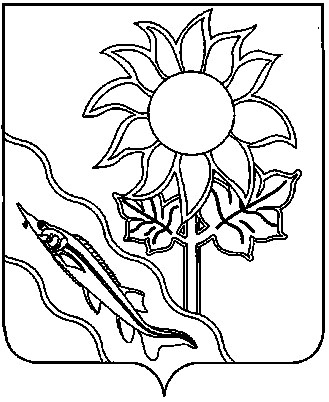 АДМИНИСТРАЦИЯ МУНИЦИПАЛЬНОГО ОБРАЗОВАНИЯ ЕЙСКИЙ РАЙОНП О С Т А Н О В Л Е Н И Ег. ЕйскОб утверждении порядка использования населением объектов спорта, находящихся в муниципальной собственности муниципального образования Ейский район, в том числе спортивной инфраструктуры образовательных организацийво внеучебное времяВ   соответствии   с  Федеральным   законом  от  6  октября  2003   года  №131-ФЗ «Об общих принципах организации местного самоуправления в Российской   Федерации»,   Федеральным   законом   от   4  декабря  2007  года №329-ФЗ «О физической культуре и спорте в Российской Федерации», Федеральным законом от 29 ноября 2012 года  № 273-ФЗ «Об образовании в Российской  Федерации»,  Федеральным  законом  от  26  июля 2006 года №135-ФЗ «О защите конкуренции», Поручением Президента Российской Федерации  от  22 ноября 2019  года № Пр-2397 «Перечень поручений по итогам заседания Совета по развитию физической культуры и спорта», руководствуясь статьями  67, 70 Устава муниципального  образования  Ейский   район,  п о с т а н о в л я ю:1. Утвердить Порядок использования населением объектов спорта, находящихся в муниципальной собственности муниципального образования Ейский район, в том числе спортивной инфраструктуры образовательных организаций во внеучебное время (прилагается).2. Отделу информатизации администрации муниципального образования Ейский район (Зайцев) разместить настоящее постановление с приложением на официальном сайте муниципального образования Ейский район в информационно-телекоммуникационной сети «Интернет».3. Управлению внутренней политики и территориальной безопасности администрации муниципального образования Ейский район (Ясыченко) обнародовать настоящее постановление в специально установленных местах.4. Контроль за выполнением настоящего постановления возложить на заместителя главы муниципального образования Ейский район Ю.Г. Коврова.5. Постановление вступает в силу со дня его официального обнаро-дования.Исполняющий обязанности главы муниципального образованияЕйский район        						    		    Р.Ю. Бублик							 Порядокиспользования населением объектов спорта, находящихся в муниципальной собственности муниципального образования Ейский район, в том числе спортивной инфраструктуры образовательных организаций во внеучебное время1. Настоящий Порядок регулирует вопросы использования населением объектов спорта, находящихся в муниципальной собственности муниципального образования Ейский район, в том числе спортивной инфраструктуры образовательных организаций во внеучебное время (далее - объекты спорта), в целях, указанных в пункте 4 настоящего порядка.2. Задачами настоящего Порядка являются:привлечение максимально возможного числа пользователей к систематическим занятиям спортом, направленным на развитие их личности, формирование здорового образа жизни, воспитание физических, морально-этических и волевых качеств;повышение роли физической культуры в оздоровлении населения, предупреждение заболеваемости и сохранение их здоровья;повышение уровня физической подготовленности и улучшение спортивных результатов с учетом индивидуальных способностей занимающихся;профилактика правонарушений и вредных привычек среди населения.3. Под объектами спорта понимаются объекты недвижимого имущества или единые недвижимые комплексы, предназначенные для проведения физкультурных мероприятий и (или) спортивных мероприятий, в том числе спортивные сооружения, являющиеся объектами недвижимого имущества.4. Объекты спорта могут использоваться населением в целях:4.1. Удовлетворения потребностей в поддержании и укреплении здоровья.4.2. Физической реабилитации.4.3. Проведения физкультурно-оздоровительного и спортивного досуга.4.4. Удовлетворения потребностей в достижении спортивных результатов.5. Использование населением объектов спорта осуществляется следующими способами:25.1. Заключение в соответствии с действующим законодательством договоров  (соглашений)  с физическими и юридическими лицами об оказанииуслуг по предоставлению в пользование объектов спорта в целях занятия физической культурой и спортом.5.2. Предоставление свободного доступа на объект спорта для самостоятельного занятия физической культурой и спортом, реализации различных видов досуга с учетом особенностей оказываемых услуг.6. Объекты спорта предоставляются гражданам, юридическим лицам, индивидуальным предпринимателям, по договору (соглашению) с муниципальными учреждениями муниципального образования Ейский район, в оперативном управлении которых находятся объекты спорта, на условиях, утвержденных локальными актами муниципальных учреждений.7. Объекты спорта, находящиеся на общественных территориях, предоставляются населению в режиме свободного доступа для самостоятельного занятия физической культурой и спортом, реализации различных видов досуга с учетом особенностей оказываемых услуг. Правила посещения таких объектов спорта, контактная информация (телефон, адрес электронной почты, официальный сайт, уполномоченное на организацию использования объекта должностное лицо) размещаются на информационных щитах, устанавливаемых администрацией муниципального образования Ейский район на территории, отведенной для размещения объекта спорта.8. Заключению договора (соглашения) муниципальной организации, образующей социальную инфраструктуру для детей, должна предшествовать проводимая учредителем муниципальной организации в порядке, установленном действующим законодательством, оценка последствий заключения таких соглашений (договоров) для обеспечения жизнедеятельности, образования, развития, отдыха и оздоровления детей, оказания им медицинской помощи, профилактики заболеваний у детей, их социальной защиты и социального обслуживания.9. Услуги, оказываемые населению на объектах спорта, должны соответствовать ГОСТ Р 52024-2003 «Услуги физкультурно-оздоровительные и спортивные. Общие требования».Не допускается оказание услуг на объектах спорта, на которых оказание таких услуг является небезопасным.10. Содержание и обслуживание объектов спорта производится юридическим лицом, во владении и пользовании которых находится объект спорта, в соответствии с правилами техники безопасности, пожарной безопасности, санитарно-гигиеническими нормами и правилами, иными нормами действующего законодательства.11. При использовании объектов спорта посетители имеют право:на пользование всеми видами услуг, предусмотренными функцио-нальными особенностями объекта;на пронос личных вещей, не запрещенных настоящим Порядком.12. При использовании объектов спорта посетители обязаны:3бережно относиться к объектам спорта, спортивному оборудованию, спортивному инвентарю;поддерживать порядок и не нарушать дисциплину при использовании объекта спорта;предупреждать конфликтные ситуации, не допускать оскорбительных выражений и хулиганских действий в адрес других лиц;соблюдать персональную ответственность за соблюдение правил техники безопасности нахождения на объекте спорта;при обнаружении (возникновении) поломки (повреждения) спортивного оборудования, спортивного инвентаря, делающей невозможным или опасным их дальнейшее использование, необходимо прекратить использование неисправного спортивного оборудования, спортивного инвентаря и незамедлительно сообщить об этом должностному лицу юридического лица, ответственным за организацию использования объекта. 13. При использовании объектов спорта запрещается:распивать спиртные напитки, употреблять табачные, наркотические или психотропные вещества;проносить на территорию оружие (за исключением спортивного оружия), взрывчатые, легковоспламеняющиеся вещества и материалы, а на территорию спортивной площадки проносить стеклянную посуду;использовать пиротехнические изделия с нарушением требований действующего законодательства, разводить костры;выгуливать животных;размещать отходы производства и потребления вне отведенных для этого местах, разливать жидкости на спортивное покрытие, наносить повреждения спортивному покрытию;наносить повреждения, в том числе надписи, использовать не по назначению спортивное оборудование, спортивный инвентарь, малые архитектурные формы;крепить к спортивному оборудованию, спортивному инвентарю, малым архитектурным формам рекламу, вывески, указатели без соблюдения требований законодательства о рекламе, а также правил благоустройства территории, утвержденных Советом муниципального образования Ейский район;умышленно мешать другим занимающимся на территории объекта;производить самостоятельную разборку, сборку и ремонт спортивного оборудования, спортивного инвентаря.14. Учреждения, в оперативном управлении которых находятся объекты спорта, обязаны обеспечить население бесплатной, доступной и достоверной информацией об условиях использования объектов спорта, в том числе о режиме работы, правилах посещения, порядке предоставления объектов спорта, перечне физкультурно-оздоровительных и спортивных услуг, стоимости физкультурно-оздоровительных и спортивных услуг, графике возможного предоставления объектов спорта (дни недели, часы), контактной информации (телефон,  адрес  электронной  почты,  официальный  сайт, уполномоченное на 4организацию использования объекта должностное лицо), путем размещения соответствующей    информации    на    стендах    в    своих   помещениях   и   на официальном сайте организации в информационно-телекоммуникационной сети «Интернет».15. Пользователи объектами спорта, нарушившие требования настоящего Порядка, могут быть удалены с объекта, а также привлечены к ответственности в соответствии с законодательством Российской Федерации.Начальник отдела о физической культуре и спорту администрации муниципального образования Ейский район 							   Н.П. Ковалев  от           07.07.2022                                                                      №             570ПРИЛОЖЕНИЕУТВЕРЖДЕНпостановлением администрациимуниципального образованияЕйский районот ____________ №____________